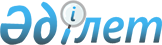 "Қоғамдық маңызы бар әдебиетті сатып алу мәселелері жөніндегі ведомствоаралық комиссия туралы" Қазақстан Республикасы Премьер-Министрінің 2017 жылғы 10 қазандағы № 145-ө өкімінің және "Қазақстан Республикасы Премьер-Министрінің кейбір өкімдеріне өзгерістер мен толықтырулар енгізу туралы" Қазақстан Республикасы Премьер-Министрінің 2019 жылғы 29 мамырдағы № 96-ө өкімінің 1) тармақшасының күші жойылды деп тану туралыҚазақстан Республикасы Премьер-Министрінің 2021 жылғы 3 наурыздағы № 47-ө өкімі.
      Мыналардың күші жойылды деп танылсын:
      1) "Қоғамдық маңызы бар әдебиетті сатып алу мәселелері жөніндегі ведомствоаралық комиссия туралы" Қазақстан Республикасы Премьер-Министрінің 2017 жылғы 10 қазандағы № 145-ө өкімі;
      2) "Қазақстан Республикасы Премьер-Министрінің кейбір өкімдеріне өзгерістер мен толықтырулар енгізу туралы" Қазақстан Республикасы Премьер-Министрінің 2019 жылғы 29 мамырдағы № 96-ө өкімінің 1) тармақшасы.
					© 2012. Қазақстан Республикасы Әділет министрлігінің «Қазақстан Республикасының Заңнама және құқықтық ақпарат институты» ШЖҚ РМК
				
      Премьер-Министр

А. Мамин
